The National Health Service provides most health care to most people free of charge, but there are exceptions. The NHS does not employ GPs, it has a contract with them to provide NHS general medical services for their patients. Sometimes, however, GPs are asked to provide additional services, which fall outside their contract with the NHS, and in these circumstances, they are entitled to make a reasonable charge for providing them.Hickings Lane Medical CentreFees for Non-NHS Work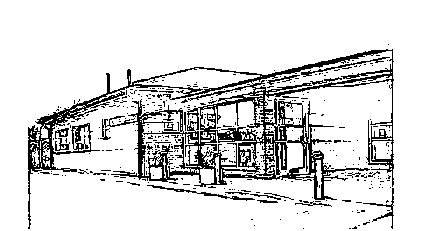 Certificates and FormsPassportHoliday CancellationFitness to attend/ParticipateInsurance Claim Form (Accident or sickness)Private Medical Insurance Claim or Pre-Treatment FormPrivate Sick NoteFreedom from infection certificateChild Minder FormsSimple Letter (To Whom It May Concern)Standard Letter£15.00£25.00£25.00£25.00£25.00£15.00£20.00£20.00£10.00£20.00Medicals and ReportsHGV/Taxi/PSV Medical ExaminationsReports (Solicitors/Employers)Seat Belt Exemption£80.00£80.00£50.00Travel Fitness to fly/travel£25.00